Задания по окружающему миру можно использовать на уроках в 1 классе для организации индивидуальной, групповой и самостоятельной работы. УМК «Перспектива».                               Составитель Киржаева Елена Васильевна, учитель начальных классов высшей квалификационной категории МБОУ "СОШ №32 с углубленным изучением отдельных предметов" Энгельсского муниципального района Саратовской области.	1) Названия объектов живой природы раскрась жёлтым карандашом, неживой природы – розовым.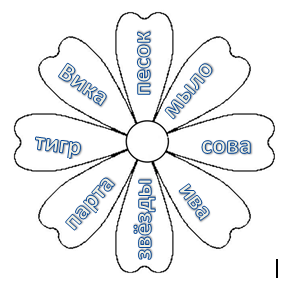 2) Игра «Угадай – ка». Запиши букву: Н – насекомое, З – зверь, П – птица, Р –рыба, Д – дерево, Т – трава, К – кустарник.Читает учитель.  - Тело этих животных покрыто перьями; тело этих животных покрыто чешуёй; у этих животных 6 ног; тело этих животных покрыто шерстью.- Эти растения имеют один твёрдый ствол, покрытый корой; у этих растений несколько твёрдых стволиков, покрытых корой; эти растения не имеют твёрдого ствола, стебель у них мягкий, сочный, зелёный.3) Распредели растения на 3 группы: овощи, фрукты, ягоды. Соедини стрелочкой.4) Найди «лишнее».  Зачеркни.  5) О  каком времени года говорится в тексте? Укажи цифрой: 1, 2, 3, 4.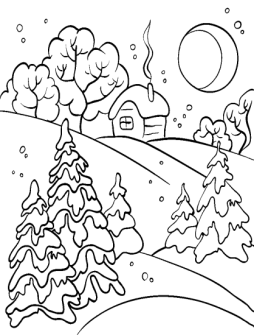 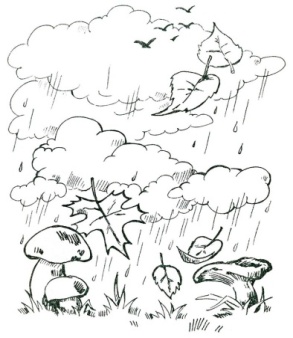 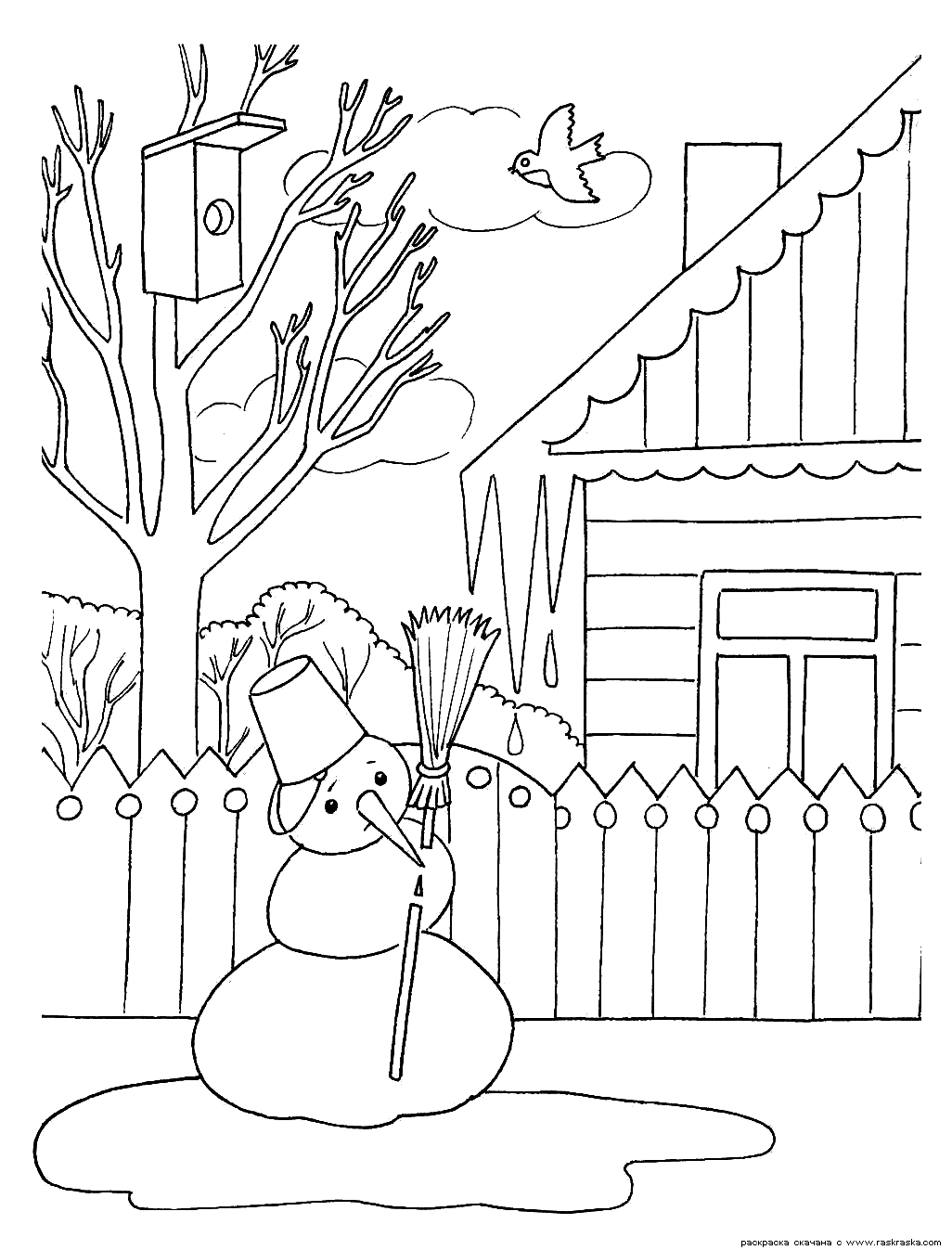 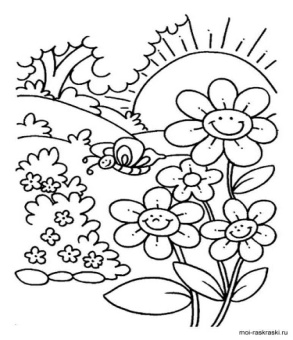 Читает учитель.Я раскрываю почки                 Я соткано из зноя                  Обернулась в лёд вода В зелёные листочки,               Несу тепло с собою.              Перестал медведь реветь: Деревья одеваю,                      Я реки согреваю,                   В спячку впал в бору медведь. Посевы поливаю.                    Купайтесь!” - приглашаю.    Кто скажет, кто знает,                                                                                                    Когда это бывает?  Несу я урожаи,  Поля вновь засеваю,      Птиц к югу отправляю,      Деревья раздеваю.  Список использованных источников:https://konspekteka.ru/konspekt-zanyatiya-po-oznakomleniyu-s-okruzhayushhim-mirom-s-detmi-srednej-gruppy-na-temu-vremena-godahttp://deti.ledibashkirii.ru/zagadki-o-vremenax-godahttps://xn----8sbiecm6bhdx8i.xn--p1ai/%D1%83%D1%80%D0%BE%D0%BA%20%D0%B2%D1%80%D0%B5%D0%BC%D0%B5%D0%BD%D0%B0%20%D0%B3%D0%BE%D0%B4%D0%B0.htmlяблоко                      овощи                   лукбаклажан                 фрукты                 малинаарбуз                        ягоды                    ананасЗима,      декабрь,     лето,     весна.Вторник,    апрель,    среда,    воскресенье. Сентябрь,    ноябрь,    март,    октябрь.